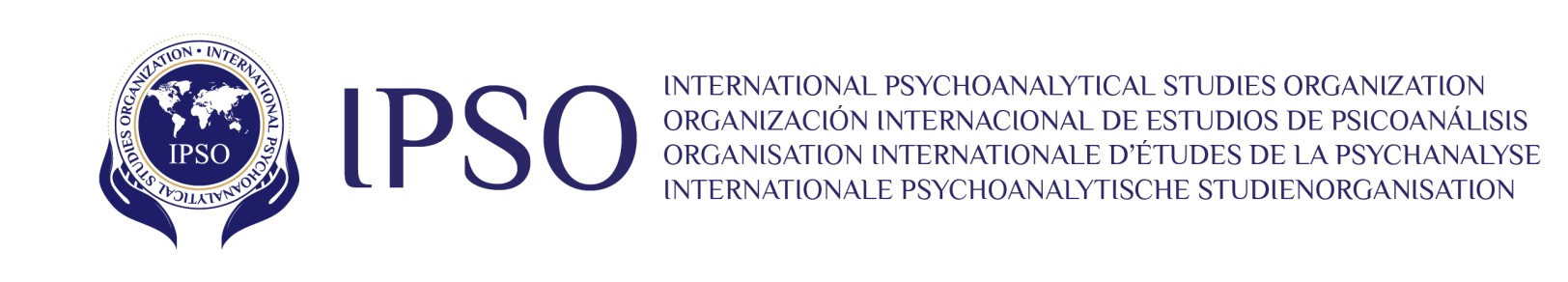 Financial Incentive Visiting Candidate Program Application FormCandidate InformationAre you a current IPSO member: What Institute do you attend for training:Full Name:Address:Telephone:Email:Year of training:Languages spoken (NB: all applicants must speak the language of their chosen host Institute):Key theoretical and clinical interests (not more than 50 words): Would you like IPSO to attempt to arrange lodging at a candidate’s house:Preferred date for visit:DESIRED/PROPOSED length of the VISIT (2 weeks / 3 weeks / 4 weeks): Your Training Institute InformationName of home Institute:Address:Email:Institute Director:Candidate Association President:Exchange Institute RequestPreferred host Institute (please enter up to three options, in order of preference):Documents you must add to this Application FormA Letter of Good Standing from your home society/institute that attests that you are in good standing in your training program at the time of requestA CV – it should include your activities (as applicable), involving scientific, institutional and clinical meetings, and publications in local, regional and international congresses VCP Statement – it should be a brief description of specific learning goals. We encourage you to include some personal experiences and/or other thoughts related to your anticipated VCPBy signing below you agree to have fully understood all the conditions for the Financial Incentive Visiting Candidate Program (FI-VCP):Date: 					Signature:Fill out this application form and email it to your Institute’s IPSO representative, if there is one, to the relevant IPSO Regional Vice-President Elect, and to the IPSO President Elect.Vice-President Elect North America: Cindi Palman IPSO-NorthAmerica@ipso-candidates.org.ukVice-President Elect Latin America: Susana Maldonado IPSO-LatinAmerica@ipso-candidates.org.ukVice-President Elect Europe:  Johanna Velt  IPSO-Europe@ipso-candidates.org.ukPresident Elect: Erika Lepiavka  IPSO-PresidentElect@ipso-candidates.org.uk  
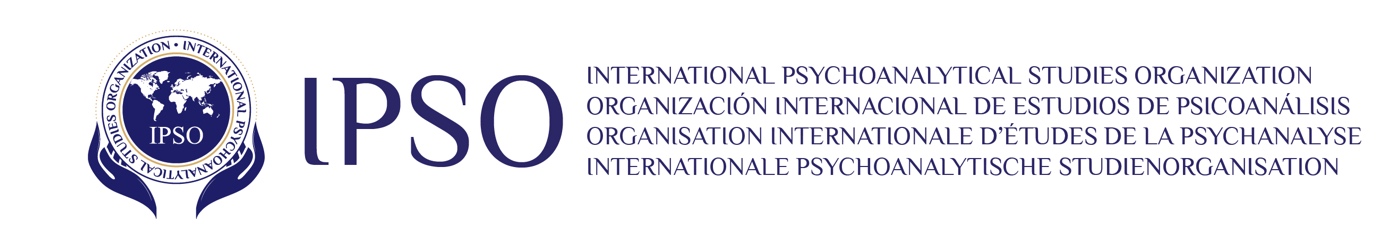 Financial Incentive Visiting Candidate Report GuidelinesOnce your Financial Incentive Visiting Candidate Program (FI-VCP) is completed you must write a Report.IPSO aims at providing candidates with the broadest psychoanalytical training perspective possible. Our goal is to consistently improve and finetune what we have to offer –– your report is highly valuable as it provides us with information to help us to achieve this. We thank you in advance for taking the time to share your experience with us in some detail. Please read these guidelines carefully and apply them when writing your reportYour Report must be sent to your Regional IPSO Vice-President Elect and to the IPSO President Elect within 45 days of having finished your FI-VCP The Report must be at least 2,000 words long –– photographs of your experience are welcome, if you wish Your Report must be written in English; if you also wish to write your Report in your home Institute’s language, and/or, your host Institute’s language (if they are not English), that will be appreciated, but it is not mandatory.Begin your Report stating your name, the name of your home Institute, the name of the host Institute and the dates during which you did the FI-VCPList specifically ––with their official titles and the time they lasted–– all classes, meetings, seminars, supervisions, activities, lectures, study groups, talks, etc., that you attended, with the full name of the teacher, lecturer, supervisor or coordinator if there was one  Tell us why you chose to do a FI-VCP in that particular Institute: What interested you? What had you heard about that Institute? What were you hoping to learn?Tell us in some detail how your host Institute compares and contrasts to your home Institute. You may consider answering the following questions: What training model does the Institute follow? Did you perceive any particular strengths, educational or institutional, that seem valuable to you? Was there anything positive that was surprising or unexpected about the host Institute? What are the main theoretical currents? Can you say something about the teaching methods? What was the atmosphere amongst the candidates like? What is the average time training takes in that Institute? Do you have any constructive criticism on training at your home Institute or the host Institute? Did the FI-VCP fulfil your expectations? (If not, we want to know why) Give us a personal and free account of your experience where readers can get a feeling of what it was like for you as an individual –– social and cultural commentary are welcome in this sectionIf you would like to finish the Report with acknowledgements, that is welcomeIf there are aspects of your Report that you would rather not be published on the IPSO website, let us know and we will respect your wishesRead Carefully: Only when your Report is received on time, correctly filled out and approved, and we have received the note of satisfactory completion from the host Institute advisor, will IPA-IPSO reimburse travel expenses and disburse the weekly allowance. We will also send you and your Institute Director an IPSO Certificate of Completed VCP, encouraging you both to find a space to present the Report to the candidates of your Society within 6 months of completion of the FI-VCP